Задания  муниципального этапаВсероссийской олимпиады школьников по русскому языку 2016/2017 учебный год4 классВремя выполнения: 90 минут Максимальное количество баллов: 46Задание   1.  Выпишите   их  предложения   слова,   в   которых   все  согласные  звукизвонкие:1)Владимир с ужасом увидел, что он заехал в незнакомый лес. 2)Нежданов просто не знал, что отвечать.Задание 2. Какие  согласные звуки являются  общими  для слов каждой строки:городской, вокзал,мягкий, мех;берег, корабль;лёд, слесарь;нарочно, кошка.Задание  3.	Вставьте пропущенные  буквы  и расставьте ударение.Б...ловать,   к...талог,   д...спансер,   ж...люзи,  д...говор,  кв...артал,	ш...фер  cp. ..дства,.гент, д.. .фис.Задание 4. В каждом ряду найдите только однокоренные  слова и выпишите их:дорога, дорогуша, дорожный, подорожник; дорогой, дорожить;вода, провода, подводник, завод, водолаз, проводы;горчить, гopa, городской, пригорок, гористый, пригореть, горемыка.Задание 5. Определите способ образования указанных слов. Вставьте пропущенные буквы:Пеш...ход,   электр.. .воз,  секунд...мер,	животн...вод,	газ...провод,	сам...свал,  лед...кол,снег...очиститель, стекл.. .рез, вод...провод, сам...вар, сад.. .вод, глаз...мер, кон...вод, пар...ход.Задание 6. Установите  по данным ниже предложениям,  какие  значения  имеет  словоголова:От бессонницы заболела голова.Голова у него работает хорошо, любую задачу решает быстро.Он в неравном бою сложил голову.Голова пехотной колонны.Задание 7. Дополните фразеологизмы названиями частей человеческого тела: 	в 	не клади; 	востро; 	кровью обливается; 	не лежит;из 	лезть; 	подвешен;давать 	на отсечение;ударить 	в грязь.Задание 8. Выпишите существительные только мужского рода:Аэрозоль, вермишель, депо, какао, картофель, кашне, кофе, пальто, рояль, маэстро, мозоль, фамилия, шампунь, шинель, шоссе.Задание 9. В старину в русском языке существовали прилагательные  лепый (красивый) и смурый (хмурый). Назовите современные прилагательные, в которых они сохранились  и определите  их значения.Задание   10.  Расставьте   недостающие   знаки   препинания.   Объясните,   почему их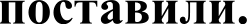 Чижа захлопнула злодейка-западняБедняжка в ней и рвался и металсяА голубь молодой над ним же издевалсяИ. Крылов.